 I. V4 Visegrád Világ Kupa   GPCRAW & EQUIPPED Erőemelés, fekvenyomás, guggolás, felhúzás 2018. április 20-22.A V4 Világ Kupa versenyét évente másik V4-ország rendezi majd (Csehország, Lengyelország, Magyarország, Szlovákia). A verseny nyílt, valamennyi GPC tagállam versenyzői részt vehetnek!!!Mérlegelések időpontjaPénteki versenyzők:     2018. 04. 19. – 17-19 óráig és 04. 20. – 7.00-8.30 óráig Szombati versenyzők:   2018. 04. 20. -  17-19 óráig és 04. 21. – 7.00-8.30 óráig Vasárnapi versenyzők: 2018. 04. 21. -  17-19 óráig és 04. 22. – 7.00- 8.30 óráigA versenyzők számától függően a mérlegelés ideje szükség szerint meghosszabbodhat.A verseny menete               Megnyitó: 9.00Verseny kezdete: 9.30 (minden nap)Április 20. péntek – RAW erőemelés, guggolás, felhúzás – összes nő;  férfiak -90 kg-ig
Április 21. szombat – RAW erőemelés, guggolás, felhúzás  –  férfiak -100 kg-tól 140+ kg-ig                        - EQUIPPED erőemelés, guggolás, felhúzás – összes nő és férfi Április 22. vasárnap – RAW & EQUIPPED  fekvenyomás - összes nő és férfiwww.trivago.hu (Győr)www.szallas.hu (Győr)http://tourist.info.hu  (Győr)http://www.szallasinfo.hu/szallasok/gyor.phphttps://hellogyor.hu/?ait-items=szallashely&paged=1HelyszínGyőr, Olimpiai Sportközpont 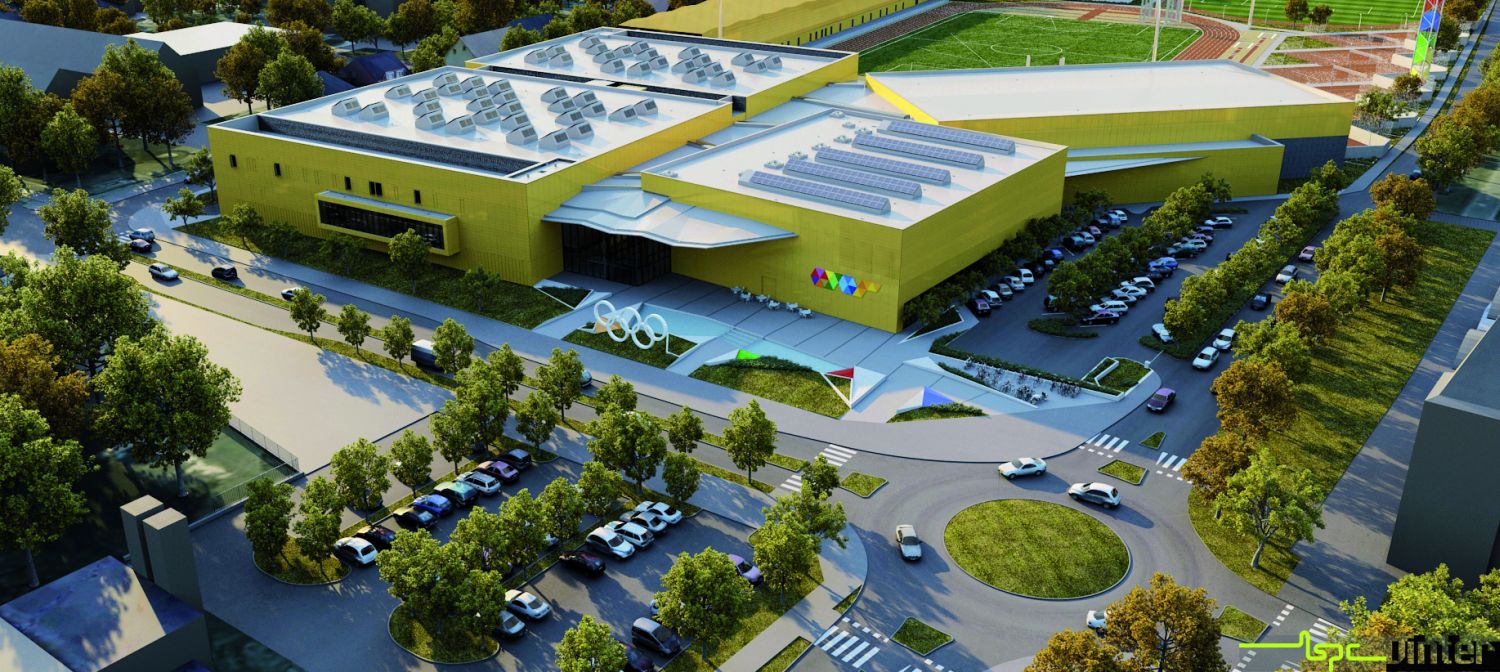 Cím9025 Győr, Radnóti Miklós utca 37.GPS: 47.685979; 17.615496RendezőkMagyar Professzionális Erőemelő Liga Global Powerlifting Committee (GPC)Technikai vezetőVersenyigazgatóJobbágy László (+36-20-478-4380)Németh László (+36-30-940-0685)e-mail:  hungarianpowerliftingcongress@gmail.comKapcsolat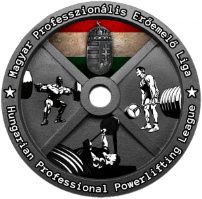 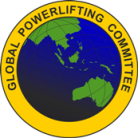            Rohrmann Katalin                                                Anita Mahony            +36-30-352-3184                                                 World GPC Secretary  hungarianpowerliftingcongress@gmail.com                                                                                     .                                                                                     worldgpcsecretary@gmail.com                                                                                                +353 86 8422018Időpont    2018. április 20-22.Nevezési határidőOnline nevezés2018.  április 1. A nevezést akkor tekintjük elfogadottnak, ha a nevezési listák és a nevezési díjak beérkeznek a nevezési határidő lejártáig.www.powerlifting.hu  (Versenyek/eredmények)Weboldal www.powerlifting.hu    www.worldgpc.com Nevezési díjak A nevezési díj utalható Ft-ban is napi árfolyam alapján. Első nevezés: 45 EUR  További nevezések: 30 EUR/nevezés Kései nevezést nem fogadunk el!KategóriákAz összes GPC  női és férfi súly- és korcsoportban  (kivéve mozgáskorlátozott kat.)RAW és EQUIPPED erőemelés, fekvenyomás, felhúzás, guggolásIfjúsági: 13-15; 16-17; 18-19 év; Junior: 20-23 év; Open: 24-39 év; SubMasters: 33-39 évMasters: 40-44; 45-49; 50-54; 55-59; 60-64; 65-69; 70-74; 75-79; 80 év felettA szabálykönyv a www.worldgpc.com oldalon megtalálható!A nevezési díj befizetésének részleteiForinttal történő fizetés esetén: Magyar Professzionális Erőemelő Liga        59500155-11075040     számú bankszámlájára.Bank: Kisalföld Takarék SzövetkezetBank címe: Mosonmagyaróvár, Palánk u. 8. H-9200SWIFT: TAKBHUHBSzámlatulajdonos: Hungarian Powerlifting Congress (Magyar Profi Erőemelő Liga) Számlatulajdonos címe: H-9200 Mosonmagyaróvár, Kálnoki u. 11.IBAN: HU82 5950 0155 5001 3667 0000 0000A megjegyzés rovatba kérjük beírni a versenyzők nevét!Szállásfoglalás